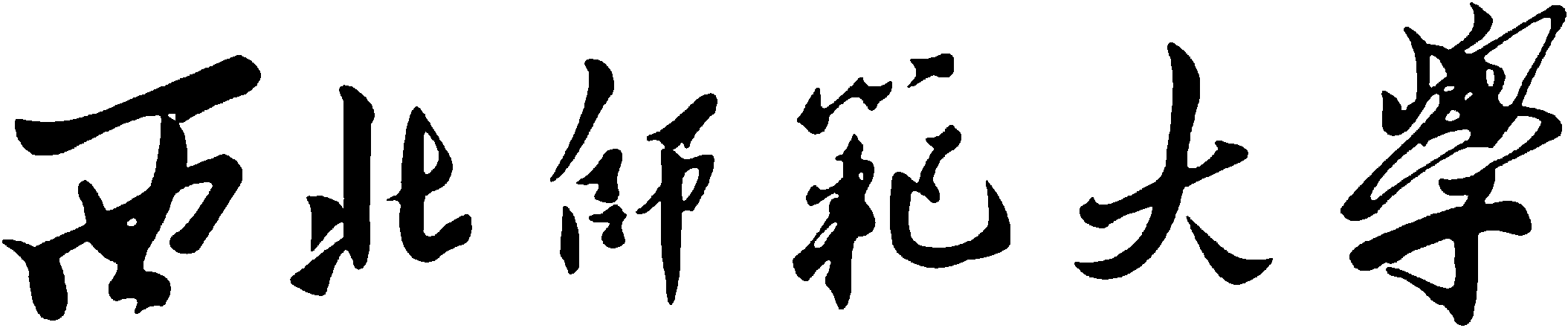 硕士研究生招生考试《英语文学》科目大纲（科目代码：939）学院名称（盖章）：         外国语学院               学院负责人（签字）：＿＿＿＿＿＿＿＿＿＿＿＿        编   制   时   间：＿＿2023年6月27日     《英语文学》科目大纲（科目代码：939）考核要求对英语文学的形成与发展全貌有一个大概的了解；并通过阅读具有代表性的英语文学作品，理解作品的内容，学会分析作品的艺术特色，主题思想，人物形象分析，文学叙事手法以及作品的写作风格，并结合当代西方文学批评理论，掌握正确评价文学作品的标准和方法。考核评价目标掌握英语文学发展的重要阶段，主要的作家、作品、重要的文学思想、文学流派，对英语文学的全貌有比较系统的了解。考核内容考核内容包括英语文学发展史及代表作家和作品选读。文学史部分从英国和美国历史、语言、文化发展的角度，了解英语文学各个历史时期的主要历史背景、文学文化思潮、文学流派、社会政治、经济、文化等对文学发展的影响，主要作家的文学生涯、创作思想、艺术特色及其代表作品的主题结构、人物刻画、语言风格、思想意义等；选读部分主要了解英语文学史上各个时期重要作家的代表作品，体裁多样包括诗歌、戏剧、小说、散文等。英国文学部分第一章 古英语时期文学 （449——1485）1、古英语文学2、贝尔武甫第二章 中古英语时期 （1066--1485）1、中古时期的文学2、骑士传奇第三章 乔叟          1、乔叟和他的《坎特伯雷故事集》2、民谣概述3、罗宾汉民谣第四章 文艺复兴　第一节：文艺复兴运动概述 第二节：英国文艺复兴的早期阶段1、大学才子和托马斯.莫尔2、英国十四行诗的创立第三节：伊丽莎白时期的戏剧1、大学才子和克里斯托夫.马洛2、莎士比亚生平及其文学生涯第四节：伊丽莎白时期的散文1、弗兰西斯.培根2、 弗兰西斯.培根的作品《论读书》第五章 17世纪英国文学  第一节：十七世纪历史背景及文学1、清教革命及玄学派诗人， 2、邓恩第二节：约翰.弥尔顿 第三节：约翰.班扬第六章 18 世纪英国文学　第一节：启蒙运动 1、启蒙运动及其思想观2、新古典主义及其对散文、诗歌、戏剧创作的标准 3、新古典主义时期的诗歌第二节：英国现实主义小说的诞生 1、丹尼尔.笛福2、乔纳森.斯威夫特3、亨利.菲尔丁第三节：17世纪戏剧：理查德. 比. 谢立丹第四节：托马斯.格雷第七章 浪漫主义时期　第一节：浪漫主义时期概述  1、英国浪漫主义文学概述英国浪漫主义文学的特征2、英国浪漫主义文学 第二节：浪漫主义诗人1、华兹华斯2、乔治.戈登.拜伦3、珀西. 比希.雪莱4、约翰.济慈第三节：简·奥斯丁第八章 维多利亚时期　第一节：维多利亚时期概述1、英国批判现实主义文学概述；2、英国批判现实主义文学 第二节：代表性作家1、狄更斯2、威廉·梅克皮斯·萨克雷3、夏洛蒂·勃朗特和艾米丽·勃朗特4、托马斯·哈代5、丁尼生和布朗宁第九章 20世纪英国文学第一节：20世纪英国时期概述1、20世纪英国文学概述及特征2、20世纪英国文学第二节：代表性作家1、乔伊斯2、伍尔夫3、奥斯卡·王尔德4、萧伯纳5、D.H. 劳伦斯6、W. B. 叶芝7、伊芙琳·沃8、格林厄姆·格林9、W. H.奥登和乔治·奥威尔10、威廉·戈尔丁和多丽丝·莱辛美国文学部分第一章  殖民时代的美国 第一节： 新大陆的发现及本土文学（印第安人的文学）第二节：清教的历史渊源，思想内容及对文学的影响第三节：殖民时期的美国文学的总体特点，代表作家及艺术特色。第二章  爱德华滋与富兰克林 第一节：背景简介1、十八世纪的欧洲启蒙运动及其对美国的影响2、美国这一时期的变化第二节：乔纳森·爱德华滋和本杰明·富兰克林第三章  美国的浪漫主义早期   欧文与库伯 第四章   新英格兰的超验主义     爱默生与梭罗 第一节：新英格兰的超验主义1、 超验主义产生背景2、新英格兰的超验主义的主要观点第二节：代表性作家及作品1、拉尔夫·瓦尔多·爱默生2、亨利·大卫·梭罗第五章 霍桑与麦尔维尔  第一节：纳撒尼尔·霍桑1、生平及创作生涯2、创作思想及其作品的艺术风格第二节：赫尔曼·麦尔维尔1、生平及创作生涯2、创作思想及其作品的艺术风格第六章 惠特曼与狄金森 第一节：自由体诗歌总体介绍第二节：代表性诗人及作品1、瓦尔特·惠特曼2、爱米莉·狄金森第七章 爱德加·爱仑·坡 第八章  美国的现实主义   豪威尔斯与詹姆斯 第一节：美国现实主义概述1、产生的背景2、特点第二节：代表性作家及作品1、威廉·豪威尔斯2、亨利·詹姆斯第九章  美国的乡土文学   马克·吐温 第一节：乡土文学概述1、产生的背景：2、特点第二节：代表性作家：马克·吐温1、创作生涯及代表作2、作品中的地方色彩第十章  美国自然主义  克兰· 诺瑞斯· 德莱塞  第一节：美国自然主义概述1、背景2、主要特点    3、自然主义与现实主义的异同第二节：代表性作家及作品1、斯蒂芬·克兰2、弗兰克·诺瑞斯3、西奥多·德莱塞第十一章  二十世纪二十年代  意象主义    庞德 第一节：二十世纪二十年代概述第二节：意象主义概述1、产生的背景：2、特点第三节：爱兹拉·庞德1、庞德的诗歌理论2、代表作简介及艺术特色第十二章   艾略特与斯蒂文森 第一节：T．S．艾略特1、他的文学理论与文艺批评观点2、艾略特诗歌的艺术特色第二节：华莱士·斯蒂文森1、诗歌的创新和艺术特色2、代表作简介第十三章  威廉姆斯·弗罗斯特·桑德堡·卡明斯  第一节：1美国二十世纪上半叶社会，文化和思想概述第二节：代表性作家及作品1、威廉姆·卡洛斯·威廉姆斯2、罗伯特·弗罗斯特3、卡尔·桑德堡4、E·E·卡明斯第十四章  菲茨杰拉德与海明威 第一节：背景简介1、第一次世界大战及其对美国的影响2、“爵士乐时代”与“迷惘的一代”第二节：代表性作家及作品1、F·斯各特·菲茨杰拉德2、 欧内斯特·海明威第十五章  威廉姆·福克纳 第一节：美国南方文学概述第二节：威廉姆·福克纳 第十六章  安德森·刘易斯·凯瑟·沃尔夫 第一节：二十世纪上半叶美国现实主义文学概述 第二节：代表性作家及作品1、舍伍德·安德森2、辛克莱·刘易斯3、维拉·凯瑟4、 托马斯·沃尔夫第十七章 二十世纪三十年代   多斯·帕索斯与斯坦贝克 第一节：三十年代创作特点概述第二节代表性作家1、多斯·帕索斯2、约翰·斯坦贝克第十八章  波特  韦尔蒂  麦卡勒斯  韦斯特  新批评 第一节：女性作家1、凯瑟琳·安妮·波特2、尤多拉·韦尔蒂3、卡森·麦卡勒斯第二节：纳萨尼尔·韦斯特第三节：新批评流派第十九章  美国戏剧  第一节：美国戏剧发展概述1、尤金·奥尼尔2、亚瑟·米勒3、田纳西·威廉姆斯4、爱德华·阿尔比第二十章  二战后的美国的诗歌·四十年代的诗人第一节：  美国二战后的社会，思想背景概述第二节：后现代主义、流派及总体特点概述第二十一章  二战后美国小说第一节：二战后美国小说流派概述第二节：犹太作家1、索尔·贝娄2、诺曼·梅勒3、塞林格4、贝纳德·马拉默德5、菲利普·罗斯第三节：南方派作家     1、弗兰纳里·奥康纳2、威廉·斯蒂龙3、特鲁门·卡波特第四节：黑色幽默作家1、约瑟夫·海勒 2、科特·冯尼格特     3、托马·斯品钦4、约翰·巴斯5、纳博克夫第二十二章美国黑人文学第一节：美国黑人文学概述第二节：代表性作家1、弗德里克·道各拉斯2、兰斯顿·休斯3、理查德·莱特4、詹姆斯·包德温5、托尼·莫里森第二十三章 华裔作家第一节：美国华裔作家小说的流变、特点概述第二节：代表性作家    1、赛珍珠2、汤婷婷3、谭艾米四、参考书目1、《美国文学简史(第三版)》常耀信主编，南开大学出版社（2008年版）2、《英国文学简史（新增订本）》刘炳善主编，河南人民出版社（2006年版）